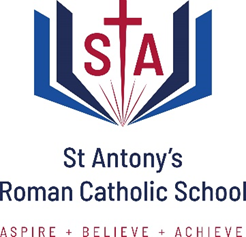 Provider Access Policy and Baker Clause StatementThis policy statement sets out the school’s arrangements for managing the access of providers to students at the school for the purpose of giving them information about the provider’s education or training offer. This complies with the school’s legal obligations under Section 42B of the Education Act 1997.At St Antony’s, we understand and meet the requirements of this section 42B of the Education Act 1997 (the ‘Baker clause’), which came into force in January 2018 and we meet the requirements to:Provide opportunities for a range of education and training providers and speakers for pupils in years 7 to 11 (and with their post-16 choices) to inform them about technical education qualifications and apprenticeships.Publish a policy statement setting out the arrangements the school has in place for pupils to access education and training providers.Make sure the policy statement is followed so that all pupils in years 7 to 11 (and with their post-16 choices) receive information about the full range of education and training options.As part of our CEAIG programme, we will consider requests from approved training, apprenticeship and vocational education providers to speak to students. We also approach these providers when planning and organising key CEAIG events throughout the school year.All requests should be emailed at least 6 weeks in advance of an expected date for the planned session. In the first instance, requests by providers should be sent to h.ruddock@st-antonys.com and should include:The proposed format, timings and duration of the planned session.The number of staff from the provider’s organisation who propose to visit.Any support requirements needed from the school.All requests will be given due consideration from the designated Careers Leader and Senior Leadership. Requests will be considered against:Clashes with other planned activities or visits.Interruption to preparation for public or internal examinations.Availability of school staff, space and resources to host the session.The Headteacher may refuse a request if it would be likely to be detrimental to the safety or wellbeing of students or staff, or if granting the request would be likely to bring the school into disrepute.For questions on this policy statement or the wider CEAIG programme at St Antony’s Roman Catholic School, please do not hesitate to contact us.Going forward, some of our plans to ensure we fully meet the requirements of the Baker Clause include:Inviting various external providers into school for events such as: Working Skills Day, Careers Information Evening and Mock Interview Day.Allowing educational/apprenticeship/training providers to present their provision to key cohorts of pupils.Working with external providers to work with pupils within specific subject lessons.Obtaining funding for an external provider to run our National Careers Week to ensure impartiality and various destinations are covered.Working closely with GM Higher to ensure all pupils are aware of the options available to them in Higher Education, aside from the ‘traditional’ degree.Listed below are some hyperlinks of available technical and vocational provision in the North West:News | The British Army (mod.uk)https://www.talentfoundry.org.uk/Free-Resources/NHS Ambassadors - Inspiring The FutureAbout - Inspiring The FutureBe an apprentice | Be More (be-more.info)Apprentices (jaguarlandrovercareers.com)